BCH 333Lab Sheet #3                                                                                                                                           Materials:-Chemicals: ………………………………………………………………………………………………………………………………………………………………………………………………………………………………………………………………………………………………………………………………………………………………………………………………………………………………………………………………………………………………………………………………………………………………………………………………………………- Glassware: …………………………………………………………………………………………………………………………………………………………………………………………………………………………………………………………………………………………………………………………………………………………………………………………………………-Instruments:…………………………………………………………………………………………………………………………………………………………………………………………………… Method:Bradford method:A- Set up 9 centrifuge tubes and label them as follows:B- Mix and Incubate at room temperature for 5 min. C- Measure the absorbance at 595 nm.Note: Bovine Serum Albumin(BSA)Results:-Plot a standard curve of absorbance at 595 nm against BSA protein concentration (μg/ml).-From the standard curve obtain the concentration of protein with the unknown concentration.-Average protein concentration in tube [G 1 and G 2] =………………………………….……..………. (μg/ml).-Which are the Tubes that considered as standard solutions ?…………………………………………………………………….……. -From the table of additions what is the concentration of your stock standard BSA? ………………………………………………………………………………………………………………………………………………………………………………………………………-Why did you read the absorbance of the tubes at 595 nm and which type of cuvette did you use? ……………………………………………………………………………………………………………………………………………………………………………………………………-what is the concentration of C standard solution?……………………………………………………………………………………………………………………………………………………………………………………………………Warburg-Christian Method ( A280/ A260 Method):Read the  absorbance of (protein sample A) sample, at 280nm then, read the same sample at 260nm, then fill the following:A280= ……………………..……A260= …………………………..A280/ A260 ratio = ……………………..Correction factor from the table= ……………………………Unknown concentration of protein sample A = ………………………………......……………………………………mg/ml.-Can you predict the percentage of the nucleic acid, that contaminate the "protein sample A"? ……………………………………………………………………………………………………………………………………………………………………………………………………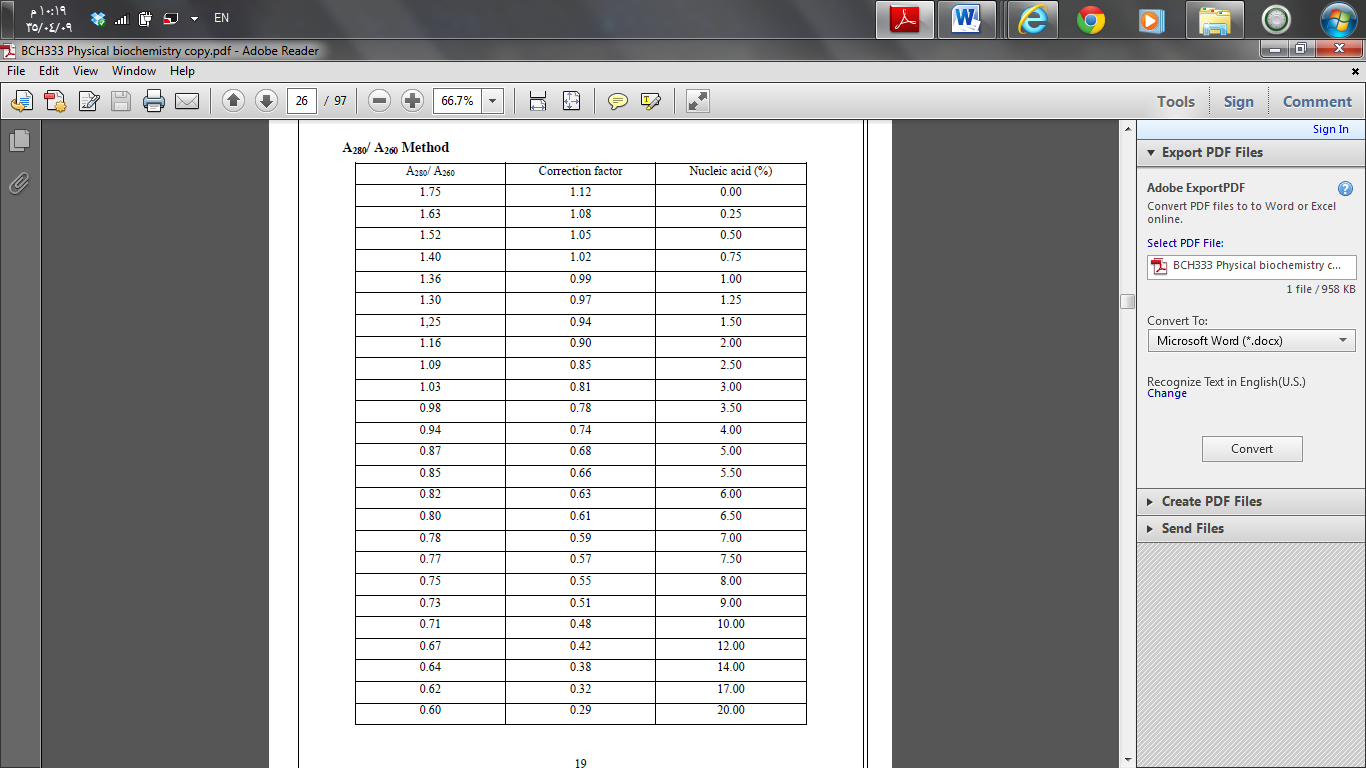 ANSWER THE FOLLOWING:1- Mention methods which depends on, the absorption properties of proteins molecules only in the solution?……………………………………………………………………………………………………………………………………………………………………………………………………2-In this lab (Bradford method part), you did use (G 1 and G 2) tube to determine the concentration of the sample with unknown concentration, explain why did you duplicate the same sample?………………………………………………………………………………………………………………………………………………………………………………………………………………………………………………………………………………………………………………………………………………………………………………………………………………………………………………………………………………………………………………………………………………………………………………………………………………True or false (correct if the statement is false)-Bicinchoninic acid method and biuret test are both quantitative tests and depend on reducing Cu+2. [        ]……………………………………………………………………………………………………………………………………………………………………………………………………Bradford reagentSample with Unknown Concentration Distilled WaterBovine Serum Albumin(BSA)(150µg/ml)Tube5 ml-1 ml- (blank)5 ml-0.93 ml0.07 mlA 5 ml-0.87 ml0.13 mlB 5 ml-0.74 ml0.26 mlC 5 ml-0.6 ml0.4 mlD5 ml-0.34 ml0.66 mlE5 ml--1 mlF5 ml1 ml--G 1 (sample)5 ml1 ml--G 2 (sample)Absorbance at 595 nmConcentration(µg/ml)Tube10.5A19.5B…………C60D99E150F=..................G=..................H